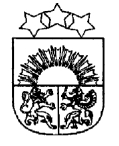 LATVIJAS  REPUBLIKA  KRĀSLAVAS  NOVADSKRĀSLAVAS  NOVADA  DOMEReģ. Nr. 90001267487Rīgas iela 51, Krāslava, Krāslavas nov., LV-5601. Tālrunis +371 65624383, fakss +371 65681772e-pasts: dome@kraslava.lvKrāslavāSĒDES  PROTOKOLS2015.gada 19.jūnijā                                              				 	    	 Nr.9Sēde sasaukta	 Krāslavas novada domē, 		 Rīgas ielā 51, Krāslavā, plkst.1030Sēdi atklāj plkst. 1030Sēdi vada 	– novada domes priekšsēdētājs Gunārs UpenieksProtokolē 	– domes lietvede Ārija LeonovičaPiedalās: 	  Deputāti- Vera Bīriņa, Jāzeps Dobkevičs, Aleksandrs Jevtušoks, Aivars Krūmiņš, Antons Ļaksa, Viktors Moisejs, Jānis Tukāns,  Gunārs Upenieks, Viktorija Vengreviča, Ēriks ZaikovskisPašvaldības administrācijas darbinieki: J.Geiba		- izpilddirektorsI.Hmeļņicka		- izpilddirektora vietniece finanšu un budžeta jautājumosJ.Križanovska		- grāmatvedības nodaļas vadītāja, galvenā grāmatvedeV.Aišpurs		- administratīvās nodaļas vadītājsI.Danovska		- Būvvaldes vadītājaI.Skerškāns		- zemes lietu speciālistsA.Skerškāns		- vecākais juriskonsultsL.Miglāne		- Izglītības un kultūras nodaļas vadītājaE.Škutāne		- informatīvā biļetena „Krāslavas Vēstis” redaktoreI.Kavinska		- sabiedrisko attiecību speciālisteJ.Roga			- reportierisNepiedalās: Vitālijs Aišpurs (komandējumā), Vjačeslavs Aprups (ataisnojoši apstākļi darba vietā), Raimonds Kalvišs (komandējumā), Viktorija Lene (komandējumā), Juris Saksons (darbnespējas dēļ)Sēdes vadītājs G.Upenieks piedāvā veikt izmaiņas sēdes darba kārtībā un iekļaut:-  papildjautājumu Nr.10 „Par pakalpojuma sociālās aprūpes institūcijā piešķiršanu”;-  papildjautājumu Nr.11 „Par materiālās palīdzības piešķiršanu”;-  papildjautājumu Nr.12 „Par Krāslavas novada pašvaldības nekustamā īpašuma atsavināšanu”;- papildjautājumu Nr.13 „Par nekustamā īpašuma nosacīto cenu”;- papildjautājumu Nr.14 „Par grozījumiem Krāslavasd novada domes darbinieku amatu un algu sarakstā”;- papildjautājumu Nr.15 „Par nedzīvojamo telpu nomu Dīķu ielā 5, Krāslavā”;- papildjautājumu Nr.16 „Par nekustamā īpašuma nodokļa parāda dzēšanu”;- papildjautājumu Nr.17 „Par nekustamā īpašuma nodokļa parāda un nokavējuma naudas piedziņu bezstrīda kārtībā”;- papildjautājumu Nr.18 „ Par novada pašvaldības saistošajiem noteikumiem”;- papildjautājumu Nr.19 „Par finansējuma piešķiršanu”.Deputātiem citu priekšlikumu un iebildumu nav.Balso par sēdes darba kārtību ar papildinājumiem.Vārdiski un atklāti balsojot:par –  V.Bīriņa, J.Dobkevičs, A.Jevtušoks, A.Krūmiņš, A.Ļaksa, V.Moisejs, J.Tukāns, G.Upenieks, V.Vengreviča, Ē.Zaikovskispret - navatturas – navAtklāti balsojot, par – 10, pret – nav, atturas – nav, Krāslavas novada dome nolemj: Apstiprināt sēdes darba kārtību ar papildinājumiem.Darba kārtība:Par deklarētās dzīvesvietas ziņu anulēšanuDzīvokļu jautājumiAdresācijas jautājumiZemes jautājumiPar zemes gabala sadalīšanuPar sociālā dzīvokļa statusa atcelšanuPar Indras pamatskolas nolikuma apstiprināšanuPar klašu piepildījumu Krāslavas novada skolās 2015./2016. mācību gadāPar grozījumiem Izglītības un kultūras nodaļas nolikumāPar pakalpojuma sociālās aprūpes institūcijā piešķiršanuPar materiālās palīdzības piešķiršanuPar Krāslavas novada pašvaldības nekustamā īpašuma atsavināšanuPar nekustamā īpašuma nosacīto cenuPar grozījumiem Krāslavas novada domes darbinieku amatu un algu sarakstāPar nedzīvojamo telpu nomu Dīķu ielā 5, Krāslavā Par nekustamā īpašuma nodokļa parāda dzēšanu Par nekustamā īpašuma nodokļa parāda un nokavējuma naudas piedziņu bezstrīda kārtībā Par novada pašvaldības saistošajiem noteikumiemPar finansējuma piešķiršanu1.§Par deklarētās dzīvesvietas ziņu anulēšanuZiņo: G.UpenieksVārdiski un atklāti balsojot:par –  V.Bīriņa, J.Dobkevičs, A.Jevtušoks, A.Krūmiņš, A.Ļaksa, V.Moisejs, J.Tukāns, G.Upenieks, V.Vengreviča, Ē.Zaikovskispret - navatturas – navAtklāti balsojot, par – 10, pret – nav, atturas – nav, Krāslavas novada dome nolemj: Pamatojoties uz LR Dzīvesvietas deklarēšanas likuma 12. panta pirmās daļas 2.punktu, anulēt ziņas par deklarēto dzīvesvietu Krāslavas novada pašvaldībā personām, kurām nav tiesiska pamata dzīvot deklarētajā dzīvesvietā:Josifam V[..], Artilērijas ielā 5-68, Krāslavā,Guntaram G[..], Baznīcas ielā 6-25, Krāslavā.Lēmuma projekta iesniedzējs:Domes priekšsēdētājs G.UpenieksLēmuma projektu sagatavoja:Domes administratore-lietvede I.Bidzāne2.§Dzīvokļu jautājumiZiņo: G.UpenieksVārdiski un atklāti balsojot:par –  V.Bīriņa, J.Dobkevičs, A.Jevtušoks, A.Krūmiņš, A.Ļaksa, V.Moisejs, J.Tukāns, G.Upenieks, V.Vengreviča, Ē.Zaikovskispret - navatturas – navAtklāti balsojot, par – 10, pret – nav, atturas – nav, Krāslavas novada dome nolemj: 1. Pamatojoties uz LR likumu “Par palīdzību dzīvokļa jautājumu risināšanā”, uzņemt dzīvokļa saņemšanas uzskaites rindā:- Pāvelu Š[..], deklarētā dzīvesvieta Rēzeknes ielā [..], Krāslavā, ģimenes sastāvs [..] cilvēks;2. Piešķirt Apolonijai L[..], deklarētā dzīvesvieta Mazā ielā [..], Krāslavā,  2-istabu dzīvokli Nr. [..] Izvaltas ielā [..],  Krāslavā,  kop.pl. 52,80 m2, ģimenes sastāvs [..] cilvēks. (Dzīvokļa saņemšanas uzskaites rindā no 26.01.2005.)	Noņemt Apoloniju L[..]no dzīvokļa piešķiršanas uzskaites rindas.3. Atļaut dzīvojamās platības apmaiņu:Iļja M[..]				Rīgas ielā [..], Krāslavā,  2-ist., kop.pl. 50,97 m2, 					ģimenes sastāvs [..] cilvēksarJevgēniju N[..]			Lielā ielā [..], Krāslavā,  1-ist., kop.pl. 37,80 m2,					ģimenes sastāvs [..] cilvēki4. Noņemt no dzīvokļa saņemšanas uzskaites rindas:- Janīnu V[..], deklarētā dzīvesvieta Raiņa ielā [..], KrāslavāPamatojums: L.V[..] 07.06.2015. iesniegums;- Andri S[..], deklarētā dzīvesvieta Priežu ielā [..], KrāslavāPamatojums: A.S[..] 09.06.2015. iesniegums.5. Piešķirt Andrejam R[..], deklarētā dzīvesvieta Pils ielā [..], Krāslavā (BSRC „Mūsmājas”) 1-istabu dzīvokli Nr. [..] Raiņa ielā [..] , Krāslavā, kop.pl. 26,22 m2,  ģimenes sastāvs [..] cilvēks.(Dzīvokļa saņemšanas uzskaites pirmās kārtas rindā no 29.10.2013.)Noņemt Andreju R[..] no dzīvokļa piešķiršanas uzskaites rindas.Lēmuma projekta iesniedzējsDomes priekšsēdētājs G.UpenieksLēmuma projektu sagatavoja:  dzīvokļu komisija3.§Adresācijas jautājumiZiņo: G.Upenieks, I.Skerškāns (zemes lietu speciālists)Vārdiski un atklāti balsojot:par –  V.Bīriņa, J.Dobkevičs, A.Jevtušoks, A.Krūmiņš, A.Ļaksa, V.Moisejs, J.Tukāns, G.Upenieks, V.Vengreviča, Ē.Zaikovskispret - navatturas – navAtklāti balsojot, par – 10, pret – nav, atturas – nav, Krāslavas novada dome nolemj: 1. Pamatojoties uz Ilonas K[..] pilnvarotās personas Vjačeslava A[..] 04.06.2015.iesniegumu, sakarā ar zemes īpašuma „Kļavinieši”, kadastra Nr.6064-004-0230, sadalīšanu un zemes vienības ar kadastra apzīmējumu 6064-001-0150 atdalīšanu, saskaņā ar 03.11.2009. MK noteikumiem Nr.1269 „Adresācijas sistēmas noteikumi”, piešķirt Krāslavas novada Izvaltas pagasta jaunizveidotajam zemes īpašumam, kura sastāvā ir zemes vienība ar kadastra apzīmējumu 6064-001-0150, nosaukumu „Rīti”.2. Pamatojoties uz Vasilija V[..] pilnvarotās personas Andreja G[..] 04.06.2015.iesniegumu, sakarā ar zemes īpašuma „Vālodžu mājas”, kadastra Nr.6096-005-0026, sadalīšanu un zemes vienības ar kadastra apzīmējumu 6096-005-0027 atdalīšanu, saskaņā ar 03.11.2009. MK noteikumiem Nr.1269 „Adresācijas sistēmas noteikumi”, piešķirt Krāslavas novada Ūdrīšu pagasta jaunizveidotajam zemes īpašumam, kura sastāvā ir zemes vienība ar kadastra apzīmējumu 6096-005-0027, nosaukumu „Jaunpriedītes”.3. Pamatojoties uz Vijas I[..] 12.06.2015.iesniegumu, sakarā ar zemes īpašuma „Tauriņi”, kadastra Nr.6088-001-0012, sadalīšanu un zemes vienības ar kadastra apzīmējumu 6088-001-0011 atdalīšanu, saskaņā ar 03.11.2009. MK noteikumiem Nr.1269 „Adresācijas sistēmas noteikumi”, piešķirt Krāslavas novada Skaistas pagasta jaunizveidotajam zemes īpašumam, kura sastāvā ir zemes vienība ar kadastra apzīmējumu 6088-001-0011, nosaukumu „Jauntauriņi”.Lēmuma projekta iesniedzējsDomes priekšsēdētājs G.UpenieksLēmuma projekta sagatavotājsZemes lietu speciālists I.Skerškāns4.§Zemes jautājumi Ziņo: G.Upenieks, I.Skerškāns (zemes lietu speciālists)Debatēs piedalās: V.MoisejsVārdiski un atklāti balsojot:par –  V.Bīriņa, J.Dobkevičs, A.Jevtušoks, A.Krūmiņš, A.Ļaksa, V.Moisejs, J.Tukāns, G.Upenieks, V.Vengreviča, Ē.Zaikovskispret - navatturas – navAtklāti balsojot, par – 10, pret – nav, atturas – nav, Krāslavas novada dome nolemj: 1. Sakarā ar notikušo zemes vienības ar kadastra apzīmējumu 6068-003-0361 kadastrālo uzmērīšanu, precizēt Krāslavas novada Kalniešu pagasta zemes vienības ar kadastra apzīmējumu 6068-003-0361 platību, kas sastāda 0,88 ha.2. Sakarā ar to, ka zemes vienības ar kadastra apzīmējumu 6070-004-0442 platība ir mazāka par Krāslavas novada teritoriālplānojumā noteikto apbūves platību, saskaņā ar Publiskas personas mantas atsavināšanas likuma 1.panta 11.punkta “b” apakšpunktu noteikt, ka zemes vienība 0,8 ha platībā ar kadastra apzīmējumu 6070-004-0442 ir starpgabals. Saskaņā ar likuma „Par valsts un pašvaldību zemes īpašuma tiesībām un to nostiprināšanu zemesgrāmatās” 4'.panta otrās daļas 6.punktu noteikt, ka zemes vienība 0,8 ha platībā ar kadastra apzīmējumu 6070-004-0442 Krāslavas novada Kaplavas pagastā piekrīt Krāslavas novada pašvaldībai. Saskaņā ar 03.11.2009. MK noteikumiem Nr.1269 „Adresācijas sistēmas noteikumi”, piešķirt Krāslavas novada Kaplavas pagasta zemes īpašumam ar kadastra Nr.6070-004-0442, kura sastāvā ir zemes vienība ar kadastra apzīmējumu 6070-004-0442, nosaukumu „Sumbri”.3. Pamatojoties uz Jāņa Ž[..] 16.03.2015.iesniegumu, iznomāt Jānim Ž[..], personas kods [..], dzīvo Krāslavas novada [..]Krāslavas novada pašvaldībai piekritīgās zemes vienības 0,5 ha platībā ar kadastra apzīmējumu 6070-005-0112, 1,5 ha platībā ar kadastra apzīmējumu 6070-005-0110, 1,0 ha platībā ar kadastra apzīmējumu 6070-005-0119 Krāslavas novada Kaplavas pagastā uz 10 gadiem, nosakot nomas maksu 0,5% apmērā no zemes kadastrālās vērtības gadā, saskaņā ar MK noteikumu Nr.644 „Noteikumi par neizpirktās lauku apvidus zemes nomas līguma noslēgšanas un nomas maksas aprēķināšanas kārtību” 7.punktu. Zemes lietošanas mērķis – zeme, uz kuras galvenā saimnieciskā darbība ir lauksaimniecība (kods 0101). Uz zemes vienības ar kadastra apzīmējumu 6070-005-0112 atrodas Jāņa Ž[..] valdījumā esoša dzīvojamā māja ar saimniecības ēkām saskaņā ar 11.06.2015. Kaplavas pagasta pārvaldes izziņu Nr.13.8/10.4. Pamatojoties uz Indras pagasta pārvaldes 27.05.2015. vēstuli Nr.1-5/44, sakarā ar to, ka Artūrs Savičs pats neapsaimnieko viņam iznomātos zemesgabalus, lauzt 10.06.2009. Indras pagasta lauku apvidus zemes nomas līgumu Nr.262. Izbeigt Artūram S[..], personas kods [..], nomas tiesības uz zemes vienībām ar kadastra apzīmējumiem 6062-004-0856, 6062-004-0857, 6062-004-0858 Krāslavas novada Indras pagastā.5. Pamatojoties uz Olgas K[..] 10.05.2015.iesniegumu, iznomāt Olgai K[..]i, personas kods [..], dzīvo Krāslavas novadā, Piedrujas pagastā, „Olgas”, Krāslavas novada pašvaldībai piekritīgās zemes vienības 1,4 ha platībā ar kadastra apzīmējumu 6084-004-0218 ½ domājamo daļu Krāslavas novada Piedrujas pagastā uz 5 gadiem, nosakot nomas maksu 1,5% apmērā no zemes kadastrālās vērtības gadā, saskaņā ar MK noteikumu Nr.735 „Noteikumi par publiskas personas zemes nomu” 7.2.punktu. Zemes lietošanas mērķis – zeme, uz kuras galvenā saimnieciskā darbība ir lauksaimniecība (kods 0101). Uz zemes vienības ar kadastra apzīmējumu 6084-004-0218 atrodas ēkas un būves, kuru ½ domājamā daļā pieder Olgai K[..] saskaņā ar zemesgrāmatu apliecību.6. Pamatojoties uz Alberta S[..] 12.05.2015.iesniegumu, grozīt 01.07.2008. Piedrujas pagasta lauku apvidus zemes nomas līgumu Nr.72/2008. Izbeigt Albertam S[..], personas kods [..], nomas tiesības uz zemes vienību ar kadastra apzīmējumu 6084-004-0249 Krāslavas novada Piedrujas pagastā.7. Pamatojoties uz Olgas Š[..]07.05.2015.iesniegumu, iznomāt Olgai Š[..], personas kods [..], dzīvo Krāslavas novada [..], Krāslavas novada pašvaldībai piekritīgo zemes vienību 0,3 ha platībā ar kadastra apzīmējumu 6084-003-0391 Krāslavas novada Piedrujas pagastā uz 5 gadiem, nosakot nomas maksu 0,5% apmērā no zemes kadastrālās vērtības gadā, saskaņā ar MK noteikumu Nr.735 „Noteikumi par publiskas personas zemes nomu” 18.1.punktu. Zemes lietošanas mērķis – zeme, uz kuras galvenā saimnieciskā darbība ir lauksaimniecība (kods 0101). 8. Pamatojoties uz Anatolija A[..] 11.05.2015.iesniegumu, iznomāt Anatolijam A[..], personas kods [..], dzīvo Krāslavas novada [..], Krāslavas novada pašvaldībai piekritīgo zemes vienību 0,7 ha platībā ar kadastra apzīmējumu 6084-003-0106, kā arī rezerves zemes fonda ieskaitīto zemes vienību 0,6 ha platībā ar kadastra apzīmējumu 6084-003-0141 Krāslavas novada Piedrujas pagastā uz 5 gadiem, nosakot nomas maksu 0,5% apmērā no zemes kadastrālās vērtības gadā, saskaņā ar MK noteikumu Nr.735 „Noteikumi par publiskas personas zemes nomu” 18.1.punktu. Zemes lietošanas mērķis – zeme, uz kuras galvenā saimnieciskā darbība ir lauksaimniecība (kods 0101). Noteikt, ka pašvaldība var vienpusējā kārtā izbeigt zemes nomas tiesībās uz zemes vienību ar kadastra apzīmējumu 6084-003-0141 gadījumā, ja minētā zemes vienība ir nepieciešama Zemes pārvaldības likumā norādīto mērķu realizācijai. 9. Pamatojoties uz Fatinijas N[..] 11.05.2015.iesniegumu, grozīt 01.04.2009. Piedrujas pagasta lauku apvidus zemes nomas līgumu Nr.101/2009. Izbeigt Fatinijai N[..], personas kods [..], nomas tiesības uz zemes vienības ar kadastra apzīmējumu 6084-003-0258 daļu 1,0 ha platībā Krāslavas novada Piedrujas pagastā.10. Pamatojoties uz Jurija Š[..] 11.05.2015.iesniegumu, iznomāt Jurijam Š[..], personas kods [..], dzīvo Krāslavas novadā, [..], Krāslavas novada pašvaldībai piekritīgās zemes vienības ar kadastra apzīmējumu 6084-003-0258 daļu 1,0 ha platībā Krāslavas novada Piedrujas pagastā uz 5 gadiem, nosakot nomas maksu 0,5% apmērā no zemes kadastrālās vērtības gadā, saskaņā ar MK noteikumu Nr.735 „Noteikumi par publiskas personas zemes nomu” 18.1.punktu. Zemes lietošanas mērķis – zeme, uz kuras galvenā saimnieciskā darbība ir lauksaimniecība (kods 0101).11. Pamatojoties uz Regīnas D[..] 19.05.2015.iesniegumu, grozīt 01.11.2007. Piedrujas pagasta lauku apvidus zemes nomas līgumu Nr.30/2007/Z. Izbeigt Regīnai D[..], personas kods [..], nomas tiesības uz zemes vienību ar kadastra apzīmējumu 6084-003-0043 Krāslavas novada Piedrujas pagastā.12. Pamatojoties uz Aināra G[..] 20.05.2015.iesniegumu, iznomāt Aināram G[..], personas kods [..], dzīvo „[..], Piedrujas pagastā, Krāslavas novadā, Krāslavas novada pašvaldībai piekritīgās zemes vienības 0,43 ha platībā ar kadastra apzīmējumu 6084-003-0585 un 0,9 ha platībā ar kadastra apzīmējumu 6084-003-0088 Krāslavas novada Piedrujas pagastā uz 5 gadiem, nosakot nomas maksu 0,5% apmērā no zemes kadastrālās vērtības gadā, saskaņā ar MK noteikumu Nr.735 „Noteikumi par publiskas personas zemes nomu” 18.1.punktu. Zemes lietošanas mērķis – zeme, uz kuras galvenā saimnieciskā darbība ir lauksaimniecība (kods 0101).13. Pamatojoties uz Ritas V[..] 25.05.2015.iesniegumu, iznomāt Ritai V[..], personas kods [..], dzīvo Krāslavas novadā, [..], Krāslavas novada pašvaldībai piekritīgās zemes vienības ar kadastra apzīmējumu 6086-004-0761 daļu 2,4 ha platībā Krāslavas novada Robežnieku pagastā uz 5 gadiem, nosakot nomas maksu 0,5% apmērā no zemes kadastrālās vērtības gadā, saskaņā ar MK noteikumu Nr.735 „Noteikumi par publiskas personas zemes nomu” 18.1.punktu. Zemes lietošanas mērķis – zeme, uz kuras galvenā saimnieciskā darbība ir lauksaimniecība (kods 0101).14. Pamatojoties uz Jāņa M[..] 26.05.2015.iesniegumu, iznomāt Jānim M[..], personas kods [..], dzīvo Krāslavas novadā, [..]”, Krāslavas novada pašvaldībai piekritīgo zemes vienību 1,0 ha platībā ar kadastra apzīmējumu 6070-005-0698 Krāslavas novada Kaplavas pagastā uz 5 gadiem, nosakot nomas maksu 0,5% apmērā no zemes kadastrālās vērtības gadā, saskaņā ar MK noteikumu Nr.735 „Noteikumi par publiskas personas zemes nomu” 18.1.punktu. Zemes lietošanas mērķis – zeme, uz kuras galvenā saimnieciskā darbība ir lauksaimniecība (kods 0101).15. Pamatojoties uz Aināra D[..] 29.05.2015.iesniegumu, iznomāt Aināram D[..], personas kods [..], dzīvo Krāslavas novadā, [..], Krāslavas novada pašvaldībai piekritīgās zemes vienības ar kadastra apzīmējumu 6074-004-0150 daļu 2,4 ha platībā Krāslavas novada Kombuļu pagastā uz 5 gadiem, nosakot nomas maksu 0,5% apmērā no zemes kadastrālās vērtības gadā, saskaņā ar MK noteikumu Nr.735 „Noteikumi par publiskas personas zemes nomu” 18.1.punktu. Zemes lietošanas mērķis – zeme, uz kuras galvenā saimnieciskā darbība ir lauksaimniecība (kods 0101). 16. Pamatojoties uz Valsts zemes dienesta Latgales reģionālās nodaļas 21.05.2015. vēstuli Nr.9-01/432496-1/9, sakarā ar to, ka VZD Latgales reģionālajai nodaļai ir pamats atzīt Ingai Šidlovskai īpašuma tiesības uz mantojamo zemi Izvaltas pagastā, atcelt Krāslavas novada domes 25.08.2011. lēmumu (protokols Nr.9, 5.§, 15.punkts) daļā par lietošanas tiesību izbeigšanu Ingai Š[..],[..], uz zemes vienību ar kadastra apzīmējumu 6064-004-0142, kā arī atcelt Krāslavas novada domes 25.08.2011. lēmumu (protokols Nr.9, 5.§, 16.punkts) daļā par zemes vienības ar kadastra apzīmējumu 6064-004-0142 piekritību Krāslavas novada pašvaldībai.17. Pamatojoties uz Valsts zemes dienesta Latgales reģionālās nodaļas 21.05.2015.vēstuli Nr.9-01/432496-1/8, sakarā ar to, ka netika izmantotas tiesības izpirkt zemi, atbilstoši Valsts un pašvaldību īpašuma privatizācijas un privatizācijas sertifikātu izmantošanas pabeigšanas likuma 25.pantā noteiktajam, izbeigt Marijai Š[..], personas kods [..], pastāvīgās lietošanas tiesības uz zemes vienību 0,6 ha platībā ar kadastra apzīmējumu 6064-005-0082 Izvaltas pagastā. Sakarā ar to, ka zemes vienība ar kadastra apzīmējumu 6064-005-0082 ir apbūvēta, saskaņā ar likuma “Par valsts un pašvaldību zemes īpašuma tiesībām un to nostiprināšanu zemesgrāmatās” 3.panta piektās daļas 1.punktu noteikt, ka zemes vienība 0,6 ha platībā ar kadastra apzīmējumu 6064-005-0082 piekrīt Krāslavas novada pašvaldībai.18. Saskaņā ar likuma „Par valsts un pašvaldību zemes īpašuma tiesībām un to nostiprināšanu zemesgrāmatās” 3.panta piektās daļas 2.punktu, sakarā ar to, ka Valsts un pašvaldību īpašuma privatizācijas un privatizācijas sertifikātu izmantošanas pabeigšanas likuma 25.panta 2.1 daļā noteiktajā termiņā ir noslēgts zemes nomas līgums par lietošanā bijušo zemi, noteikt, ka zemes vienība 15,58 ha platībā ar kadastra apzīmējumu 6084-001-0097 Piedrujas pagastā piekrīt Krāslavas novada pašvaldībai.Lēmuma projekta iesniedzējsDomes priekšsēdētājs G.UpenieksLēmuma projekta sagatavotājsZemes lietu speciālists I.SkerškānsSaskaņā ar Viktorijas S[..] 20.04.2015. personīgo iesniegumu, lauzt 10.06.2009. Indras pagasta lauku apvidus zemes nomas līgumu Nr.274. Izbeigt Viktorijai S[..], personas kods [..], nomas tiesības uz zemes vienību ar kadastra apzīmējumu 60620040374 Krāslavas novada Indras pagastā.Saskaņā ar Konstantīna L[..] 20.04.2015. un 04.06.2015. personīgo iesniegumu, iznomāt Konstantīnam L[..], personas kods [..], dzīvo Krāslavas novada [..]Krāslavas novada pašvaldībai piekritīgas zemes vienības 2,70 ha platība ar kadastra apzīmējumu 60620040374; 6,32 ha platība ar kadastra apzīmējumu 60620020111; 5,50 ha platība ar kadastra apzīmējumu 60620020229; 0,50 ha platība ar kadastra apzīmējumu 60620040447 Krāslavas novada Indras  pagastā uz 10 gadiem, nosakot nomas maksu 0,5% apmērā no zemes kadastrālās vērtības gadā, pamatojoties uz MK noteikumu Nr.735 ‘’Noteikumi par valsts un pašvaldības zemes nomu” 18.1 punktu. Zemes lietošanas mērķis – zeme, uz kuras galvenā saimnieciskā darbība ir lauksaimniecība (kods 0101).Saskaņā ar Nikolaja D[..] 07.04.2015. personīgo iesniegumu, iznomāt Nikolajam D[..], personas kods [..], dzīvo Krāslavas novada [..], Krāslavas novada pašvaldībai piekritīgas zemes vienības 1,70 ha platība ar kadastra apzīmējumu 60620020201; 2,00 ha platība ar kadastra apzīmējumu 60620020202 Krāslavas novada Indras  pagastā uz 10 gadiem, nosakot nomas maksu 0,5% apmērā no zemes kadastrālās vērtības gadā, pamatojoties uz MK noteikumu Nr.735 ‘’Noteikumi par valsts un pašvaldības zemes nomu” 18.1 punktu. Zemes lietošanas mērķis – zeme, uz kuras galvenā saimnieciskā darbība ir lauksaimniecība (kods 0101).Saskaņā ar Valentīnas Š[..] 09.04.2015. personīgo iesniegumu, iznomāt Valentīnai Š[..], personas kods [..], dzīvo Krāslavas novada [..], Krāslavas novada pašvaldībai piekritīgo zemes vienību 2,60 ha platība ar kadastra apzīmējumu 60620020064 Krāslavas novada Indras  pagastā uz 10 gadiem, nosakot nomas maksu 0,5% apmērā no zemes kadastrālās vērtības gadā, pamatojoties uz MK noteikumu Nr.735 ‘’Noteikumi par valsts un pašvaldības zemes nomu” 18.1 punktu. Zemes lietošanas mērķis – zeme, uz kuras galvenā saimnieciskā darbība ir lauksaimniecība (kods 0101).Saskaņā ar Boleslava P[..] 27.04.2015. personīgo iesniegumu, iznomāt Boleslavam P[..], personas kods [..], dzīvo Krāslavas novada [..], Krāslavas novada pašvaldībai piekritīgo zemes vienību 0,30 ha platība ar kadastra apzīmējumu 60620040213 Krāslavas novada Indras  pagastā uz 10 gadiem, nosakot nomas maksu 0,5% apmērā no zemes kadastrālās vērtības gadā, pamatojoties uz MK noteikumu Nr.735 ‘’Noteikumi par valsts un pašvaldības zemes nomu” 18.1 punktu. Zemes lietošanas mērķis – zeme, uz kuras galvenā saimnieciskā darbība ir lauksaimniecība (kods 0101).Saskaņā ar Mihaila P[..] 27.04.2015. personīgo iesniegumu, iznomāt Mihailam P[..], personas kods [..], dzīvo Krāslavas novada [..], zemes reformas pabeigšanai paredzēto zemes vienību 0,80 ha platība ar kadastra apzīmējumu 60620040982 Krāslavas novada Indras  pagastā uz 10 gadiem, nosakot nomas maksu 0,5% apmērā no zemes kadastrālās vērtības gadā, pamatojoties uz MK noteikumu Nr.735 ‘’Noteikumi par valsts un pašvaldības zemes nomu” 18.1 punktu. Zemes lietošanas mērķis – zeme, uz kuras galvenā saimnieciskā darbība ir lauksaimniecība (kods 0101). Noteikt, ka nomas tiesības uz zemes vienību ar kadastra apzīmējumu 60620040982 var tikt izbeigtas pirms termiņa ja mainās zemes īpašnieks vai valdītājs.Saskaņā ar Viktora P[..] 24.04.2015. personīgo iesniegumu, iznomāt Viktoram P[..], personas kods [..], dzīvo Krāslavas novada [..], rezerves zemes fondā ieskaitīto zemes vienību 7,80 ha platība ar kadastra apzīmējumu 60620010165 Krāslavas novada Indras  pagastā uz 10 gadiem, nosakot nomas maksu 0,5% apmērā no zemes kadastrālās vērtības gadā, pamatojoties uz MK noteikumu Nr.735 ‘’Noteikumi par valsts un pašvaldības zemes nomu” 18.1 punktu. Zemes lietošanas mērķis – zeme, uz kuras galvenā saimnieciskā darbība ir lauksaimniecība (kods 0101).Saskaņā ar Z/S ‘’RĪTI’’ īpašnieka Sergeja O[..] 11.06.2015 personīgo iesniegumu, noslēgt ar Z/S ‘’RĪTI’’ Reģ.Nr.LV41501024844, adrese Krāslavas novads c. Savenci Indras pagasts, lauku apvidus zemes nomas līgumu uz Krāslavas novada pašvaldībai piekritīgo zemes vienību 1,00 ha platība ar kadastra apzīmējumu 6062000030132 un uz rezerves zemes fondā ieskaitīto zemes vienību 0,97 ha platība ar kadastra apzīmējumu 60620030199 Krāslavas novada Indras  pagastā uz 10 gadiem, nosakot nomas maksu 0,5% apmērā no zemes kadastrālās vērtības gadā, pamatojoties uz MK noteikumu Nr.735 ‘’Noteikumi par valsts un pašvaldības zemes nomu” 18.1 punktu. Zemes lietošanas mērķis – zeme, uz kuras galvenā saimnieciskā darbība ir lauksaimniecība (kods 0101).Saskaņā ar Z/S ‘’ALAS’’ īpašnieka Dmitrija Z[..] 12.04.2015. personīgo iesniegumu, noslēgt ar Z/S ‘’ALAS’’ Reģ.Nr.LV41501024882, adrese Krāslavas novads c. Vaicuļeva Indras pagasts, lauku apvidus zemes nomas līgumu uz Krāslavas novada pašvaldībai piekritīgas zemes vienības 1,00 ha platība ar kadastra apzīmējumu 60620041011; 0,69 ha platība ar kadastra apzīmējumu 60620040557 un uz zemes reformas pabeigšanai paredzēto zemes vienību 1,20 ha platība ar kadastra apzīmējumu 60620040727 Krāslavas novada Indras  pagastā uz 10 gadiem, nosakot nomas maksu 0,5% apmērā no zemes kadastrālās vērtības gadā, pamatojoties uz MK noteikumu Nr.735 ‘’Noteikumi par valsts un pašvaldības zemes nomu” 18.1 punktu. Zemes lietošanas mērķis – zeme, uz kuras galvenā saimnieciskā darbība ir lauksaimniecība (kods 0101). Noteikt, ka nomas tiesības uz zemes vienību ar kadastra apzīmējumu 60620040727 var tikt izbeigtas pirms termiņa ja mainās zemes īpašnieks vai valdītājs.Lēmuma projekta sagatavotājsIndras pagasta pārvaldes zemes lietu speciāliste V. Bārtule.18. Pamatojoties uz SIA „Ecogran” iesniegumu, izbeigt ar SIA „Ecogran”, reģistrācijas numurs 40003785515, juridiskā adrese: Rītausmas ielā 11B, Rīga, LV-1058, Nekustamā īpašuma nomas līgumu Nr.1.1-17.1/2012/12n par nomas tiesībām uz Krāslavas novada pašvaldībai piederošo nekustamo īpašumu „Kalnlejas” (kadastra numurs 6070-009-0414), kas atrodas Krāslavas novada Kaplavas pagastā.Lēmuma projekta iesniedzējsDomes priekšsēdētājs G.UpenieksLēmuma projekta sagatavotājsVecākais juriskonsults A.Skerškāns5.§Par zemes gabala sadalīšanuZiņo: G.Upenieks, I.Danovska (būvvaldes vadītāja)Vārdiski un atklāti balsojot:par –  V.Bīriņa, J.Dobkevičs, A.Jevtušoks, A.Krūmiņš, A.Ļaksa, V.Moisejs, J.Tukāns, G.Upenieks, V.Vengreviča, Ē.Zaikovskispret - navatturas – navAtklāti balsojot, par – 10, pret – nav, atturas – nav, Krāslavas novada dome nolemj:       Saskaņā ar “Zemes ierīcības likuma” 8.panta noteikumiem,  atļaut zemes īpašuma sadali „Narcises”,   Izvaltas pagasts, Krāslavas novadā  (zemes kadastra vienības Nr. 6064 005 0079)  un pasūtīt  zemes ierīcības projektu. Pamatojums – zemesgrāmatu apliecība, zemes robežu plāns, pilnvarotas personas V.S[..] iesniegums.Zemes gabalu sadalīt atbilstoši pievienotajai shēmai un darba uzdevumam.Lēmuma projekta iesniedzējsDomes priekšsēdētājs G.UpenieksLēmuma projekta sagatavotājsBūvvaldes vadītāja I.Danovska6.§Par sociālā dzīvokļa statusa atcelšanuZiņo: G.UpenieksBalso par lēmuma projektu kopumā.Vārdiski un atklāti balsojot:par –  V.Bīriņa, J.Dobkevičs, A.Jevtušoks, A.Krūmiņš, A.Ļaksa, V.Moisejs, J.Tukāns, G.Upenieks, V.Vengreviča, Ē.Zaikovskispret - navatturas – navAtklāti balsojot, par – 10, pret – nav, atturas – nav, Krāslavas novada dome nolemj: 6.1.Ar 2015.gada 1.jūliju atcelt dzīvoklim Nr. [..], Raiņa ielā 4,  Krāslavā, sociālā dzīvokļa statusu.SIA “Krāslavas nami”  noslēgt dzīvojamās telpas īres līgumu  dzīvoklim Nr[..], Raiņa ielā 4,   Krāslavā, ar dzīvokļa īrnieci Galinu B[..].6.2.Ar 2015.gada 1.jūliju atcelt dzīvoklim Nr. [..], Raiņa ielā 6,  Krāslavā, sociālā dzīvokļa statusu.SIA “Krāslavas nami”  noslēgt dzīvojamās telpas īres līgumu  dzīvoklim Nr. [..], Raiņa ielā 6,   Krāslavā, ar dzīvokļa īrnieci Zinaidu D[..]. Lēmuma projekta iesniedzējs:Sociālo un veselības aizsardzības lietu komiteja7.§Par Indras pamatskolas nolikuma apstiprināšanuZiņo: G.UpenieksVārdiski un atklāti balsojot:par –  V.Bīriņa, J.Dobkevičs, A.Jevtušoks, A.Krūmiņš, A.Ļaksa, V.Moisejs, J.Tukāns, G.Upenieks, V.Vengreviča, Ē.Zaikovskispret - navatturas – navAtklāti balsojot, par – 10, pret – nav, atturas – nav, Krāslavas novada dome nolemj: Apstiprināt Indras pamatskolas nolikumu.(nolikuma pilns teksts pielikumā)Lēmumu projektu iesniedzējs:Izglītības, kultūras un sporta jautājumu komiteja8.§Par klašu piepildījumu Krāslavas novada skolās 2015./2016. mācību gadā8.1.Ziņo: G.Upenieks, L.Miglāne (Izglītības un kultūras nodaļas vadītāja)Vārdiski un atklāti balsojot:par –  V.Bīriņa, J.Dobkevičs, A.Jevtušoks, A.Krūmiņš, A.Ļaksa, V.Moisejs, J.Tukāns, G.Upenieks, V.Vengreviča, Ē.Zaikovskispret - navatturas – navAtklāti balsojot, par – 10, pret – nav, atturas – nav, Krāslavas novada dome nolemj: Atļaut Krāslavas Gr.Plāteru v.n.Poļu pamatskolā 2015./2016.mācību gadā atvērt 1.klasi ar 4 izglītojamiem, veidojot apvienoto klašu komplektu, nodrošinot mācību procesa papildfinansējumu no pašvaldības budžeta līdzekļiem.8.2.Ziņo: G.Upenieks, L.Miglāne (Izglītības un kultūras nodaļas vadītāja)Vārdiski un atklāti balsojot:par –  V.Bīriņa, J.Dobkevičs, A.Jevtušoks, A.Krūmiņš, A.Ļaksa, V.Moisejs, J.Tukāns, G.Upenieks, V.Vengreviča, Ē.Zaikovskispret - navatturas – navAtklāti balsojot, par – 10, pret – nav, atturas – nav, Krāslavas novada dome nolemj: Atļaut Izvaltas pamatskolā 2015./2016.mācību gadā atvērt 1.klasi ar 3 izglītojamiem, veidojot apvienoto klašu komplektu, nodrošinot mācību procesa papildfinansējumu no pašvaldības budžeta līdzekļiem.8.3.Ziņo: G.Upenieks, L.Miglāne (Izglītības un kultūras nodaļas vadītāja)Vārdiski un atklāti balsojot:par –  V.Bīriņa, J.Dobkevičs, A.Jevtušoks, A.Krūmiņš, A.Ļaksa, V.Moisejs, J.Tukāns, G.Upenieks, V.Vengreviča, Ē.Zaikovskispret - navatturas – navAtklāti balsojot, par – 10, pret – nav, atturas – nav, Krāslavas novada dome nolemj: Atļaut Sauleskalna sākumskolā 2015./2016.mācību gadā atvērt 1.klasi ar 1 izglītojamo, veidojot apvienoto klašu komplektu, nodrošinot mācību procesa papildfinansējumu no pašvaldības budžeta līdzekļiem.8.4.Ziņo: G.Upenieks, L.Miglāne (Izglītības un kultūras nodaļas vadītāja)Vārdiski un atklāti balsojot:par –  V.Bīriņa, J.Dobkevičs, A.Jevtušoks, A.Krūmiņš, A.Ļaksa, V.Moisejs, J.Tukāns, G.Upenieks, V.Vengreviča, Ē.Zaikovskispret - navatturas – navAtklāti balsojot, par – 10, pret – nav, atturas – nav, Krāslavas novada dome nolemj: 1. Atļaut Kalniešu pamatskolā 2015./2016.mācību gadā atvērt 1.klasi ar 4 izglītojamiem, veidojot apvienoto klašu komplektu, nodrošinot mācību procesa papildfinansējumu no pašvaldības budžeta līdzekļiem.2. Atļaut apvienot 3 klases šādu mācību priekšmetu pasniegšanai:- sports 7., 8. un 9.klasē (10 skolēni);- mājturība un tehnoloģijas zēniem 5., 6. un 7.klasē (12 skolēni).Lēmumu projektu iesniedzējs:Izglītības, kultūras un sporta jautājumu komiteja9.§Par grozījumiem Izglītības un kultūras nodaļas nolikumāZiņo: G.Upenieks, L.Miglāne (Izglītības un kultūras nodaļas vadītāja)Debatēs piedalās: V.MoisejsVārdiski un atklāti balsojot:par –  V.Bīriņa, J.Dobkevičs, A.Jevtušoks, A.Krūmiņš, A.Ļaksa, V.Moisejs, J.Tukāns, G.Upenieks, V.Vengreviča, Ē.Zaikovskispret - navatturas – navAtklāti balsojot, par – 10, pret – nav, atturas – nav, Krāslavas novada dome nolemj: Veikt sekojošos grozījumus Krāslavas novada domes Izglītības un kultūras nodaļas Nolikumā (Apstiprināts ar Krāslavas novada domes 28.01.2010. sēdes lēmumu ( protokols Nr.1, 20.§):1. Svītrot punktu 3.1.6.2. Izteikt punktus: 1.1., 2.4.3., 3.1.5., 3.1.6., 3.1.7., 3.1.8.  sekojošā redakcijā:„1.1.  Krāslavas novada domes Izglītības un kultūras nodaļa ( turpmāk - Nodaļa) ir Krāslavas novada domes ( turpmāk - Dome) struktūrvienība, kura īsteno Krāslavas novada pašvaldības kompetenci izglītībā, kā  arī tos Krāslavas novada pašvaldības kompetencē esošos izglītības, kultūras un sporta jautājumus, kurus tā deleģē Nodaļai.”„2.4.3. sagatavo un iesniedz izskatīšanai novada Domē lēmumu projektus izglītības, kultūras un sporta politikas jomā, izdod rīkojumus pašvaldības kompetencē esošajos izglītības, kultūras un sporta politikas jautājumos”;„3.1.5.  nodrošināt bērniem, jauniešiem un pieaugusajiem iespēju piedalīties kultūras un masu sporta pasākumos”;„3.1.6.  veicinat starpnovadu un starptautisku sadarbību izglītībā, kultūrā un sportā”;„3.1.7.  izstrādat priekšlikumus par valsts piešķirto līdzekļu sadali pašvaldības padotībā esošo izglītības un kultūras iestāžu un darbinieku algām atbilstoši LR likumdošanā noteiktajiem normatīvajiem aktiem, kontrolēt finanšu līdzekļu mērķtiecīgu, racionālu un saimniecisku izlietojumu”;„3.1.8.  analizēt pašvaldības pakļautībā esošo izglītības un kultūras iestāžu darbības kvalitāti, izstrādāt priekšlikumus darba uzlabošanai, iesniedzot tos iestādēs un pašvaldībā.”3. papildināt nolikumu ar sadaļu 3.4. sekojošā redakcijā:“3.4. Nodaļas uzdevumi sporta jomā:3.4.1.  plāno, organizē un vada Krāslavas novada tautas sporta darbu;3.4.2.  popularizē novadā aktīvu un veselīgu dzīvesveidu;3.4.3.  sadarbojas sporta politikas jomā ar sabiedriskajām, valsts un privātajām organizācijām, sporta klubiem;3.4.4. piedalās novada sporta politikas plānošanā un attīstības programmas izstrādē;3.4.5. sniedz informāciju plašsaziņas līdzekļiem par sporta aktivitātēm novadā;3.4.6. sadarbojoties ar pašvaldības iestādēm un citām organizacijām, nodrošina efektīvu novada sporta bāžu un sporta inventāra izmantošanu.”Lēmumu projektu iesniedzējs:Izglītības, kultūras un sporta jautājumu komiteja10.§Par pakalpojuma sociālās aprūpes institūcijā piešķiršanuZiņo: G.Upenieks Vārdiski un atklāti balsojot:par –  V.Bīriņa, J.Dobkevičs, A.Jevtušoks, A.Krūmiņš, A.Ļaksa, V.Moisejs, J.Tukāns, G.Upenieks, V.Vengreviča, Ē.Zaikovskispret - navatturas – navAtklāti balsojot, par – 10, pret – nav, atturas – nav, Krāslavas novada dome nolemj: Saskaņā ar pieprasītāja iesniegumu un pamatojoties uz Sociālo pakalpojumu un sociālās palīdzības likuma 28.panta 1.daļas 2.punktā; 21.04.2008. MK noteikumu Nr. 288 „Sociālo pakalpojumu un sociālās palīdzības saņemšanas kārtība”  5.panta 5.punktā noteiktajām prasībām, 19.05.1994. likuma "Par pašvaldībām"  15.panta 7.daļu, piešķirt Krāslavas pagasta vientuļam pensionāram Ludvigam V[..], personas kods [..], pakalpojumu ilglaicīgas sociālās aprūpes institūcijā, ievietojot viņu Krāslavas veco ļaužu pansionātā „Priedes”.Lēmumu projekta iesniedzējs:Sociālo un veselības aizsardzības lietu komitejaFinanšu komiteja11.§Par materiālās palīdzības piešķiršanu Ziņo: G.Upenieks Vārdiski un atklāti balsojot:par –  V.Bīriņa, J.Dobkevičs, A.Jevtušoks, A.Krūmiņš, A.Ļaksa, V.Moisejs, J.Tukāns, G.Upenieks, V.Vengreviča, Ē.Zaikovskispret - navatturas – navAtklāti balsojot, par – 10, pret – nav, atturas – nav, Krāslavas novada dome nolemj: Pamatojoties uz likuma „Par pašvaldībām” 15.panta 7.punktu, Piešķirt Vijai S[..], personas kods [..], vienreizēju materiālu palīdzību EUR 50,00 (piecdesmit euro 00 centu ) apmērā.Pabalstu pārskaitīt iesniedzējas kontā.Lēmumu projekta iesniedzējs:Sociālo un veselības aizsardzības lietu komitejaFinanšu komiteja12.§Par Krāslavas novada pašvaldības nekustamā īpašuma atsavināšanuZiņo: G.Upenieks Balso par lēmuma projektu kopumā.Vārdiski un atklāti balsojot:par –  V.Bīriņa, J.Dobkevičs, A.Jevtušoks, A.Krūmiņš, A.Ļaksa, V.Moisejs, J.Tukāns, G.Upenieks, V.Vengreviča, Ē.Zaikovskispret - navatturas – navAtklāti balsojot, par – 10, pret – nav, atturas – nav, Krāslavas novada dome nolemj: 12.1.Pamatojoties uz likumu „Par valsts un pašvaldību zemes īpašuma tiesībām un to nostiprināšanu zemesgrāmatās”, likuma „Par pašvaldībām” 21.panta pirmās daļas 17.punktu, Publiskas personas mantas atsavināšanas likuma 4.panta pirmo daļu un ceturtās daļas 1.punktu, 5.panta pirmo daļu:Ierakstīt zemesgrāmatā uz Krāslavas novada pašvaldības vārda nekustamo īpašumu – zemes starpgabalu (kadastra apzīmējums 6062-006-0205), kas atrodas Indras pagastā, Krāslavas novadā.Nodot atsavināšanai Krāslavas novada pašvaldībai piederošo nekustamo īpašumu – zemes starpgabalu (kadastra apzīmējums 6062-006-0205).Noteikt nekustamā īpašuma atsavināšanas veidu – pārdošana par brīvu cenu.Uzdot Krāslavas novada domes Privatizācijas komisijai organizēt Krāslavas novada pašvaldībai piederošā nekustamā īpašuma – zemes starpgabala (kadastra apzīmējums 6062-006-0205) atsavināšanas procedūru saskaņā ar Publiskas personas mantas atsavināšanas likumu.12.2.Pamatojoties uz likumu „Par valsts un pašvaldību zemes īpašuma tiesībām un to nostiprināšanu zemesgrāmatās”, likuma „Par pašvaldībām” 21.panta pirmās daļas 17.punktu, Publiskas personas mantas atsavināšanas likuma 4.panta pirmo daļu un ceturtās daļas 8.punktu, 5.panta pirmo daļu:Ierakstīt zemesgrāmatā uz Krāslavas novada pašvaldības vārda nekustamo īpašumu - zemesgabalu (kadastra numurs 6001-001-0229), kas atrodas Rīgas ielā 44, Krāslavā, Krāslavas novadā.Nodot atsavināšanai Krāslavas novada pašvaldībai piederošo nekustamo īpašumu - zemesgabalu (kadastra numurs 6001-001-0229).Noteikt nekustamā īpašuma atsavināšanas veidu – pārdošana par brīvu cenu.Uzdot Krāslavas novada domes Privatizācijas komisijai organizēt Krāslavas novada pašvaldībai piederošā nekustamā īpašuma - zemesgabala (kadastra numurs 6001-001-0229) atsavināšanas procedūru saskaņā ar Publiskas personas mantas atsavināšanas likumu.Lēmuma projekta iesniedzējs:Finanšu komitejaLēmuma projektu sagatavoja:Domes juriskonsults  E.Ciganovičs13.§Par nekustamo īpašumu nosacīto cenuZiņo: G.Upenieks Vārdiski un atklāti balsojot:par –  V.Bīriņa, J.Dobkevičs, A.Jevtušoks, A.Krūmiņš, A.Ļaksa, V.Moisejs, J.Tukāns, G.Upenieks, V.Vengreviča, Ē.Zaikovskispret - navatturas – navAtklāti balsojot, par – 10, pret – nav, atturas – nav, Krāslavas novada dome nolemj:             Pamatojoties uz Publiskas personas mantas atsavināšanas likuma 8. panta trešo daļu, Privatizācijas komisijas 2015.gada 16.jūnija lēmumu (protokols Nr.4) un Izsoļu komisijas 16.jūnija lēmumu (protokols Nr.7):1. Apstiprināt Krāslavas novada pašvaldībai piederošā nekustamā īpašuma „Kumelītes” – trīs zemes gabalu 21,86 ha platībā, Piedrujas pagastā, Krāslavas novadā (kadastra apzīmējumi 6084 004 0266, 6084 004 0313, 6084 004 0363) nosacīto cenu EUR 21200,00 (divdesmit viens tūkstotis divi simti euro 00 centi) apmērā.2. Apstiprināt Krāslavas novada pašvaldībai piederošā nekustamā īpašuma – dzīvokļa Nr.29, Vienības ielā 65, Krāslavā, ar kopējo platību 70,1 m2 un pie dzīvokļa īpašuma piederošām kopīpašuma 7005/516676 domājamām daļām no daudzdzīvokļu mājas un zemes (kadastra numurs 6001 900 2272) nosacīto cenu EUR 2400,00 (divi tūkstoši četri simti euro 00 centi) apmērā.3.  Apstiprināt Krāslavas novada pašvaldībai piederošā nekustamā īpašuma – dzīvokļa Nr.4, Raiņa ielā 2, Krāslavā, ar kopējo platību 46,89 m2 un pie dzīvokļa īpašuma piederošām kopīpašuma 4689/38965 domājamām daļām no daudzdzīvokļu mājas un zemes (kadastra numurs 6001 900 1271) nosacīto cenu EUR 1900,00 (viens tūkstotis deviņi simti euro 00 centi) apmērā.4. Pašvaldības atsavināšanas izdevumu segšanai par šī lēmuma no pirmā līdz trešajam  punktam minēto nekustamo īpašumu atsavināšanu, ieskaitīt Krāslavas novada domes kontā 10 % no nekustamā īpašuma nosacītās cenas.Lēmuma projekta iesniedzējs:Finanšu komitejaLēmuma projektu sagatavoja:Administratīvās nodaļas vadītājs V.Aišpurs14.§Par grozījumiem Krāslavas novada domes darbinieku amatu un algu sarakstāZiņo: G.UpenieksDebatēs piedalās: V.Vengreviča, V.MoisejsVārdiski un atklāti balsojot:par –  V.Bīriņa, J.Dobkevičs, A.Jevtušoks, A.Krūmiņš, A.Ļaksa, V.Moisejs, J.Tukāns, G.Upenieks, V.Vengreviča, Ē.Zaikovskispret - navatturas – navAtklāti balsojot, par – 10, pret – nav, atturas – nav, Krāslavas novada dome nolemj: 14.1.		Pamatojoties uz likuma „Par pašvaldībām” 21.pantu, veikt grozījumus Krāslavas novada domes darbinieku amatu  un algu saraksta „Izglītības un kultūras nodaļas” struktūrvienībā un ar 2015.gada 30.jūniju izslēgt amata vienības:14.2.		Pamatojoties uz likuma „Par pašvaldībām” 21.panta pirmās daļas 13.punktu, veikt grozījumus Krāslavas novada domes darbinieku amatu  un algu sarakstā un ar 2015.gada 1.jūliju izveidot amata vienību:Lēmuma projekta iesniedzējs:Izglītības, kultūras un sporta jautājumu komitejaFinanšu komiteja15.§Par nedzīvojamo telpu nomu Dīķu ielā 5, Krāslavā Ziņo: G.Upenieks Vārdiski un atklāti balsojot:par –  V.Bīriņa, J.Dobkevičs, A.Jevtušoks, A.Krūmiņš, A.Ļaksa, V.Moisejs, J.Tukāns, G.Upenieks, V.Vengreviča, Ē.Zaikovskispret - navatturas – navAtklāti balsojot, par – 10, pret – nav, atturas – nav, Krāslavas novada dome nolemj: 	Pamatojoties uz likuma „Par pašvaldībām” 14.panta pirmās daļas 2.punktu, 77.panta ceturto daļu:Iznomāt ar 2015.gada 1.jūliju uz 5 (pieciem) gadiem Latvijas Republikas Iekšlietu ministrijas Pilsonības un migrācijas lietu pārvaldei nedzīvojamās telpas 126,2 kv.m. ēkas platībā Dīķu ielā 5, Krāslavā trešajā stāvā, un 38,0 kv.m. ieejas kāpņu telpā augstāk minētajā ēkā.  Noteikt nomas maksu EUR 0,64 (nulle euro 64 centi)  mēnesī, neieskaitot PVN par vienu kvadrātmetru trešā stāva telpām, un EUR 0,07 (nulle euro 07 centi) mēnesī, neieskaitot PVN par vienu kvadrātmetru kāpņu telpām. Lēmuma projekta iesniedzējs:Domes priekšsēdētājs G.UpenieksLēmuma projektu sagatavoja:Vec.juriskonsults A.Skerškāns16.§Par nekustamā īpašuma nodokļa parāda dzēšanu Ziņo: G.Upenieks Vārdiski un atklāti balsojot:par –  V.Bīriņa, J.Dobkevičs, A.Jevtušoks, A.Krūmiņš, A.Ļaksa, V.Moisejs, J.Tukāns, G.Upenieks, V.Vengreviča, Ē.Zaikovskispret - navatturas – navAtklāti balsojot, par – 10, pret – nav, atturas – nav, Krāslavas novada dome nolemj: Pamatojoties uz likuma „Par nodokļiem un nodevām” 25.panta pirmās daļas 3.punktu un trešo daļu:1. Dzēst nekustamā īpašuma nodokļa parādu fiziskajām personām par kopējo summu EUR 243,58 (divi simti četrdesmit trīs euro 58 centi), atbilstoši pielikumā pievienotajam sarakstam.2. Lēmums stājas spēkā ar tā parakstīšanas brīdi un ir pārsūdzams viena mēneša laikā Administratīvajā rajona tiesā Rēzeknes tiesu namā (Rēzeknē, Atbrīvošanas alejā 88, LV-4601). (Pielikumā: mirušo parādnieku saraksts)Lēmuma projekta iesniedzējs: Izvaltas pagasta pārvaldeFinanšu komitejaLēmuma projektu sagatavoja:Vec.juriskonsults A.Skerškāns17.§Par nekustamā īpašuma nodokļa parāda un nokavējuma naudas piedziņu bezstrīda kārtībā 17.1.Par nekustamā īpašuma nodokļa parāda un nokavējuma naudas piedziņu bezstrīda kārtībā no Ritas G[..]Ziņo: G.Upenieks, A.Skerškāns (vec.juriskonsults)Vārdiski un atklāti balsojot:par –  V.Bīriņa, J.Dobkevičs, A.Jevtušoks, A.Krūmiņš, A.Ļaksa, V.Moisejs, J.Tukāns, G.Upenieks, V.Vengreviča, Ē.Zaikovskispret - navatturas – navAtklāti balsojot, par – 10, pret – nav, atturas – nav, Krāslavas novada dome nolemj: Piedzīt bezstrīda kārtībā Ritas G[..]personas kods [..], nekustamā īpašuma nodokļa parādu EUR 51,22 (piecdesmit viens euro 22 centi) apmērā, kā arī nokavējuma naudu EUR 44.85 (četrdesmit četri euro 85 centi) apmērā, pavisam kopā EUR 96,07 (deviņdesmit seši euro 07 centi), piedziņu vēršot uz mantojuma masu – nekustamo īpašumu Rīgas ielā 60, Krāslavā, Krāslavas novadā (kadastra numurs 6001-001-0240).Lēmums stājas spēkā Administratīvā procesa likumā noteiktajā kārtībā. Lēmums pārsūdzams viena mēneša laikā no tā spēkā stāšanās Administratīvās rajona tiesas Rēzeknes tiesu namā (Atbrīvošanas alejā 88, Rēzeknē, LV- 4601).17.2.Par nekustamā īpašuma nodokļa parāda un nokavējuma naudas piedziņu bezstrīda kārtībā no Jevgeņija M[..]Ziņo: G.Upenieks, A.Skerškāns (vec.juriskonsults) Vārdiski un atklāti balsojot:par –  V.Bīriņa, J.Dobkevičs, A.Jevtušoks, A.Krūmiņš, A.Ļaksa, V.Moisejs, J.Tukāns, G.Upenieks, V.Vengreviča, Ē.Zaikovskispret - navatturas – navAtklāti balsojot, par – 10, pret – nav, atturas – nav, Krāslavas novada dome nolemj: 	Pamatojoties uz likuma „Par nekustamā īpašuma nodokli” 9.panta otro daļu, likuma „Par nodokļiem un nodevām” 15.panta pirmās daļas 2.punktu, 18.panta pirmās daļas 11.punktu, 26.panta pirmo daļu, 37.1 panta pirmo daļu, Administratīvā procesa likuma 63.panta pirmās daļas 1.punktu, 65.panta pirmo daļu un 79.panta pirmo daļu, 	piedzīt bezstrīda kārtībā no Jevgeņija M[..], personas kods [..]deklarētā dzīvesvietas adrese Mārupītes gatve [..], Mārupe, Mārupess novads, nekustamā īpašuma nodokļa parādu EUR 144,70 (viens simts četrdesmit četri euro 70 centi) apmērā, kā arī nokavējuma naudu EUR 65,69 (sešdesmit pieci euro 69 centi) apmērā, pavisam kopā EUR 210.39 (divi simti desmit euro 39 centi), piedziņu vēršot uz nodokļa parādnieka finanšu līdzekļiem un tam piederošo kustamo un nekustamo īpašumu.Lēmums stājas spēkā ar tā paziņošanas brīdi adresātam. Lēmums pārsūdzams viena mēneša laikā no tā spēkā stāšanās Administratīvās rajona tiesas Rēzeknes tiesu namā (Atbrīvošanas alejā 88, Rēzeknē, LV- 4601). Lēmuma projekta iesniedzējs:Finanšu komitejaLēmuma projektu sagatavoja:Vec. juriskonsults 	A.Skerškāns18.§Par Krāslavas novada pašvaldības saistošajiem noteikumiemZiņo: G.Upenieks, A.Skerškāns (vec.juriskonsults)Vārdiski un atklāti balsojot:par –  V.Bīriņa, J.Dobkevičs, A.Jevtušoks, A.Krūmiņš, A.Ļaksa, V.Moisejs, J.Tukāns, G.Upenieks, V.Vengreviča, Ē.Zaikovskispret - navatturas – navAtklāti balsojot, par – 10, pret – nav, atturas – nav, Krāslavas novada dome nolemj: 	Pamatojoties uz likuma „Par nekustamā īpašuma nodokli” 1.panta otrās daļas 91.punktu, 3.panta pirmo4 daļu un likuma „Par pašvaldībām”46.pantu, apstiprināt Krāslavas novada pašvaldības saistošos noteikumus Nr.2015/8 „Par nekustamā īpašuma nodokļa piemērošanu Krāslavas novada pašvaldības administratīvajā teritorijā 2016.gadā”.(noteikumu pilns teksts pielikumā) Lēmuma projekta iesniedzējs:Finanšu komitejaLēmuma projektu sagatavoja:Vec. Juriskonsults 	A.Skerškāns19.§Par finansējuma piešķiršanuZiņo: G.Upenieks Vārdiski un atklāti balsojot:par –  V.Bīriņa, J.Dobkevičs, A.Jevtušoks, A.Krūmiņš, A.Ļaksa, V.Moisejs, J.Tukāns, G.Upenieks, V.Vengreviča, Ē.Zaikovskispret - navatturas – navAtklāti balsojot, par – 10, pret – nav, atturas – nav, Krāslavas novada dome nolemj:   	Piešķirt Izvaltas pagasta pārvaldei finansējumu 495.00 EUR apmērā Izvaltas bērnu folkloras kopas dalībnieku tautastērpu iegādei un korekcijai.(iesniegums pielikumā)Lēmuma projekta iesniedzējs:Finanšu komitejaLēmuma projekta sagatavotājsIzvaltas bērnu folkloras kopasVadītāja S.StivriņaSēdi slēdz plkst.1140Domes priekšsēdētājs								G.UpenieksDomes lietvede								Ā.Leonoviča2015.gada 26.jūnijāAmata nosaukumsProfesiju klasifikatora kodsAmata slodze mēnesī Amatalga mēnesīIzglītības speciālists2351 031720Kultūras metodiķis3435 191700Amata nosaukumsProfesiju klasifikatora kodsAmata slodze mēnesī Amatalga mēnesīĀrējo sakaru organizators 2422 240,75525